Detailed description of ECTS credits awarded - part BThe number of ECTS credits awarded consists of:1. Contact hours with the academic teacher:Total: 	62.0 h.2. Independent work of a student:Total:  0 hcontact hours + independent work of a student Total:  62.0 h1 ECTS credit = 25-30 h of an average student’s work, number of ECTS credit = 62.0 h : 25.0 h/ECTS = 2.48  ECTS on average:  4.0 ECTS - including the number of ECTS credits for contact hours with the direct participation of an academic teacher: 0,00 ECTS points, - including the number of ECTS credits for hours of independent work of a student: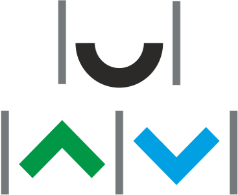 UNIVERSITY OF WARMIA AND MAZURY IN OLSZTYNFaculty of MedicineCourse sylabus – part A48SJ-INM18INTERNAL MEDICINE  1/8ECTS: 2.48 CYCLE: 2023ZSUBJECT MATTER CONTENTLECTURELECTURES Consciousness disorders; Edema. Jaundice and other skin color disorders; History taking and physical assessment in ascites. Differential diagnosis of ascites Enlargement of lymph nodes, liver and spleen (lymphadenopathies, hepatomegaly, splenomegaly); Arterial hypertension and Hypotension.  Signs and symptoms of life threatening conditions; Fever. Dyspnoea. Cough and hemoptysis. Signs, symptoms, laboratory findings and clinical diagnosis: theory and practice; Methods of clinical examination. Pain as a disease alarm;  Thirst. Weight changes (underweight, overweight)SEMINAR1. How to communicate with patient and his family during consultation. Confidentiality, informed consent and patient’s autonomy.  2. Physical examination: inspection, percussion, auscultation and palpation. General health status assessment. 3. HT and PE of head and neck. HT and PE in pathology of skin, lymph nodes, nails, mucosa. 4. HT and PE in cardiovascular disorders. The heart. Peripheral vascular and venous system. 5. HT and PE in respiratory system 6. HT and PE in gastrointestinal system (part I). 7. HT and PE in gastrointestinal system (part II) and in renal system. 8. HT and PE in musculosceletal system. Basics of neurological examination 9. HT and PE in endocrine system. HT and PE in hematological disorders.  10. Medical records. Medical documentationCLASSES1. Communication with the patient. Verbal communication and body language. How to start? Principles of history taking (HT).  HT in patients with consciousness disorders. HT from family or relatives. Asking the right questions and asking the questions right. Writing notes (how, what and when?) HT from young, adult and elderly patients. “Difficult patient” (deaf, angry or aggressive patient; different language or culture). 2. Physical examination (PE). Approaching to PE (conduct, setting). General examination [first impressions, conscious level, nutritional status (weight, height), temperature, colour, hydration, body balance, gait. Patient’s interview – practice (student as a physician). 3. HT and PE in skin, hair, nails and lymph nodes disorders. HT and PE in head and neck disorders. 4. HT and PE in cardiovascular disorders. The heart. Peripheral vascular and venous system. 5. HT and PE in respiratory system 6. HT and PE in gastrointestinal system (part I). 7. HT and PE in gastrointestinal system (part II) and in renal system. 8. HT and PE in musculosceletal system. Basics of neurological examination 9. HT and PE in endocrine system. HT and PE in hematological disorders.  10. Clinical examination.TEACHING OBJECTIVEEtiology, pathophysiology, epidemiology, diagnosis and treatment of cardiac diseases (valvular heart disease, cardiomyopathies, heart failure)DESCRIPTION OF THE LEARNING OUTCOMES OF THE COURSE IN RELATION TO THE DESCRIPTION OF THE CHARACTERISTICS OF THE SECOND LEVEL LEARNING OUTCOMES FOR QUALIFICATIONS AT LEVELS 6-8 OF THE POLISH QUALIFICATION FRAMEWORK IN RELATION TO THE SCIENTIFIC DISCIPLINES AND THE EFFECTS FOR FIELDS OF STUDY:LEARNING OUTCOMES: Knowledge:Skills:Social competence:TEACHING FORMS AND METHODS:FORM AND CONDITIONS OF VERIFYING LEARNING OUTCOMES: BASIC LITERATURE:SUPPLEMENTARY LITERATURE:48SJ-INM18ECTS: 2.48CYCLE:  2023ZINTERNAL MEDICINE  1/8- participation in: Lecture10.0 h- participation in: Seminar10.0 h- participation in: Classes40.0 h- consultation2.0